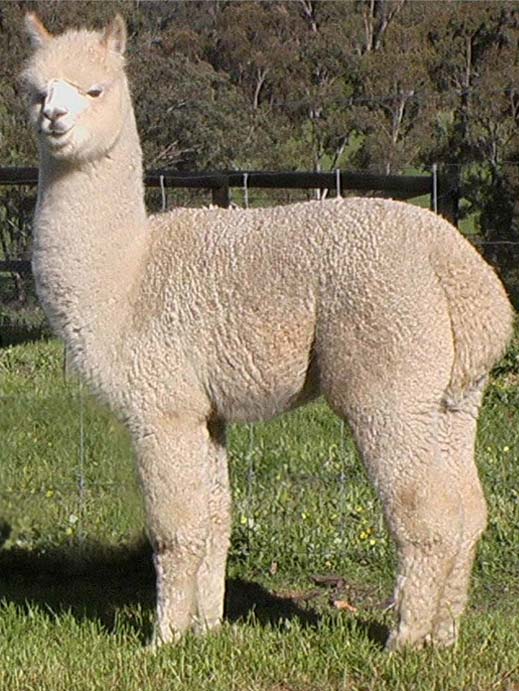 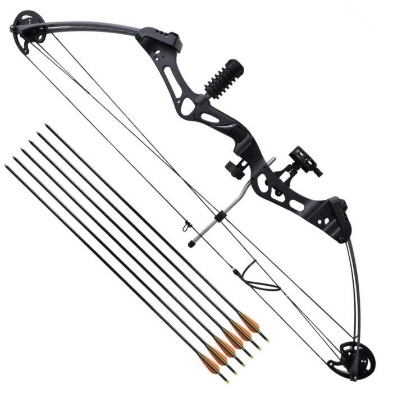 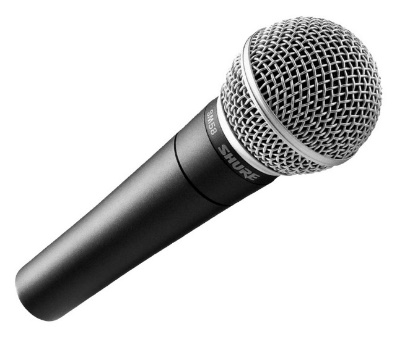 l-m-a-ar-c-ar-c-am-c-i-o-rm-c-i-o-rL-M-A-AR-C-AR-C-AM-C-I-O-RM-C-I-O-R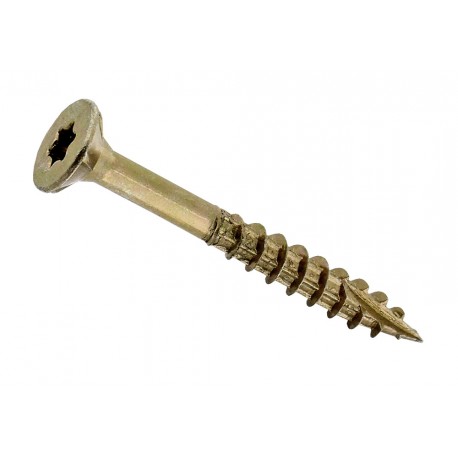 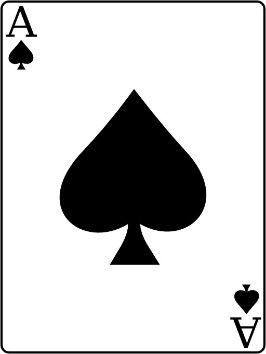 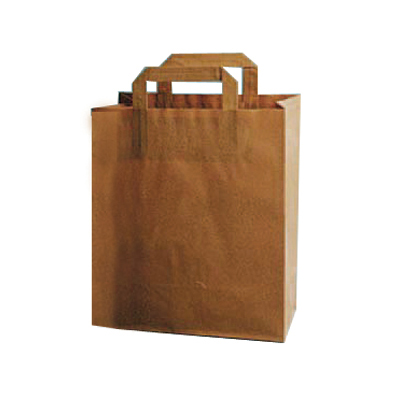 s-v-is-as-ac-s-ac-s-aS-V-IS-AS-AC-S-AC-S-A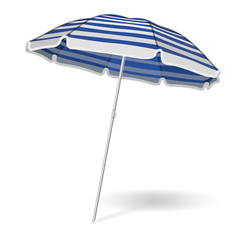 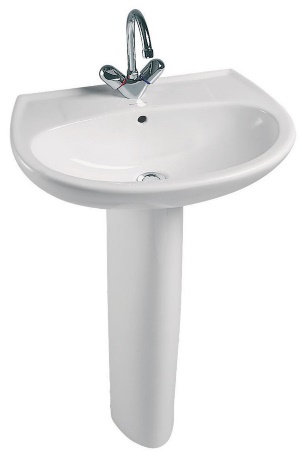 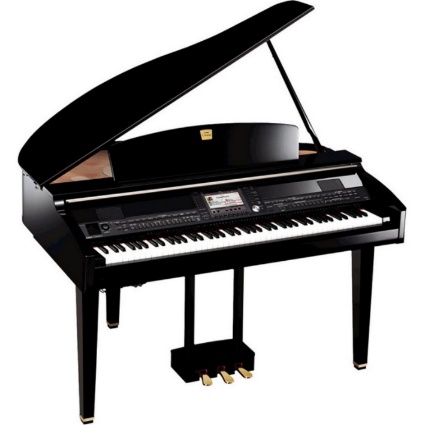 s-o-p-a-l-a-rb-a-l-a-o-vb-a-l-a-o-vi-p-o-a-ni-p-o-a-nS-O-P-A-L-A-RB-A-L-A-O-VB-A-L-A-O-VI-P-O-A-NI-P-O-A-N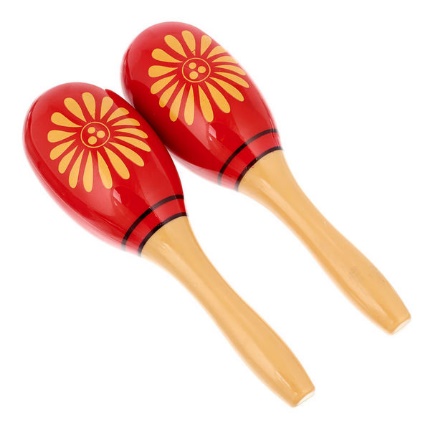 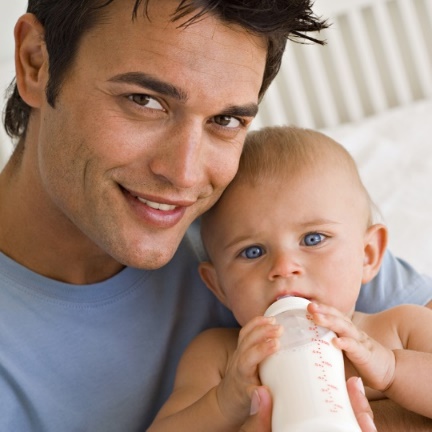 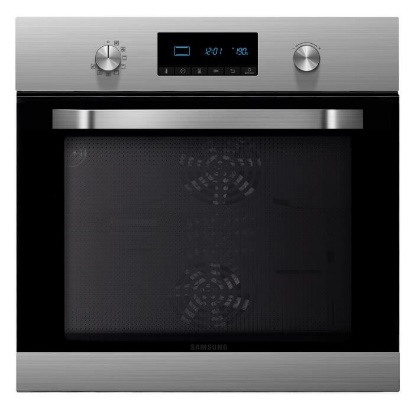 r-a-m-a-s-a-cé-b-b-éé-b-b-éou-r-fou-r-fR-A-M-A-S-A-CÉ-B-B-ÉÉ-B-B-ÉOU-R-FOU-R-F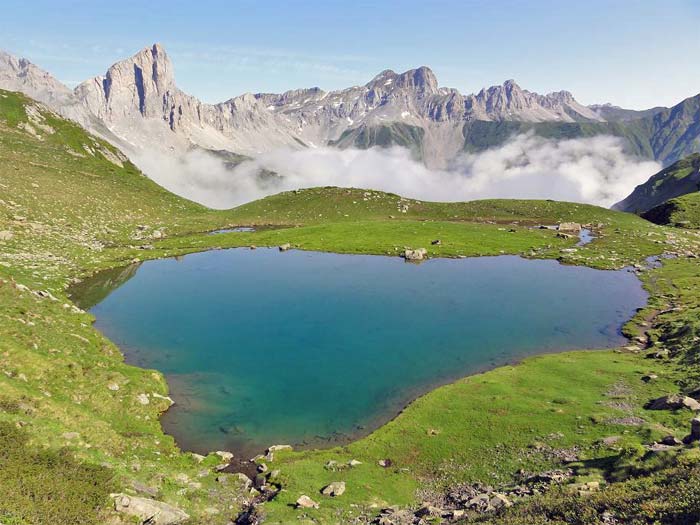 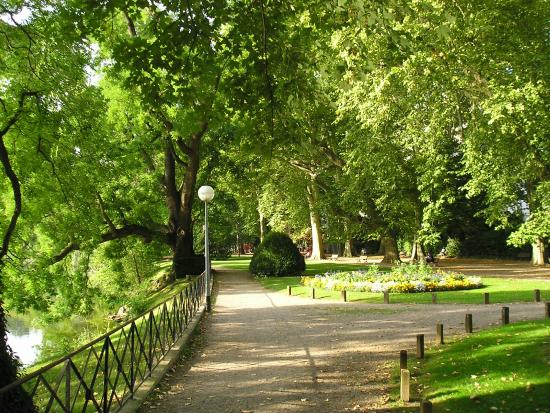 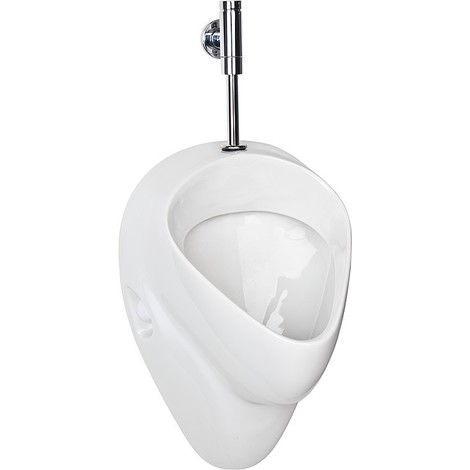 c-l-ain-ch-e-min-ch-e-mn-oi-r-u-i-rn-oi-r-u-i-rC-L-AIN-CH-E-MIN-CH-E-MN-OI-R-U-I-RN-OI-R-U-I-R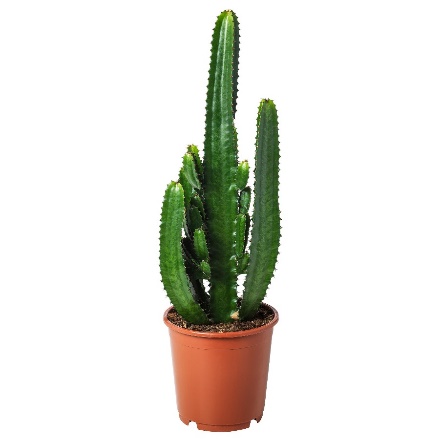 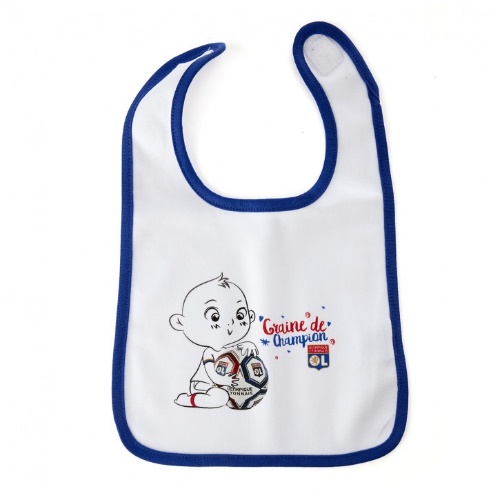 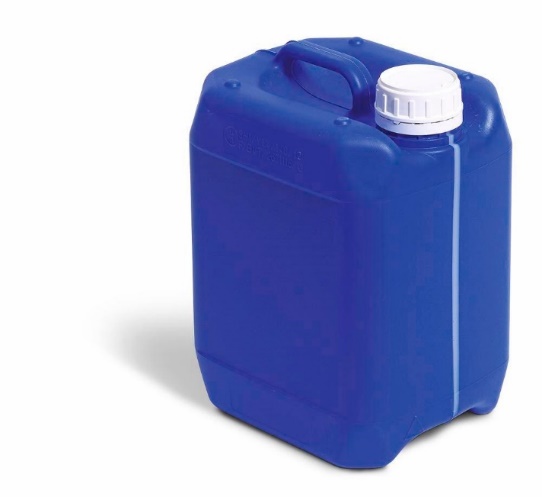 c-t-c-a-u-sv-b-a-oi-rv-b-a-oi-rb-on-i-db-on-i-dC-T-C-A-U-SV-B-A-OI-RV-B-A-OI-RB-ON-I-DB-ON-I-D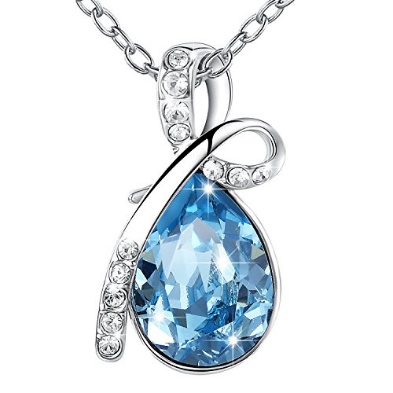 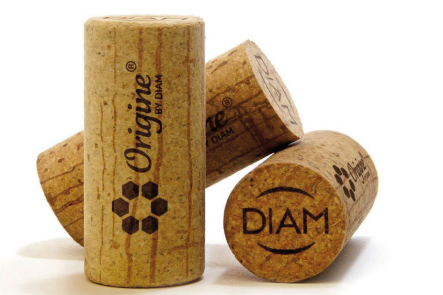 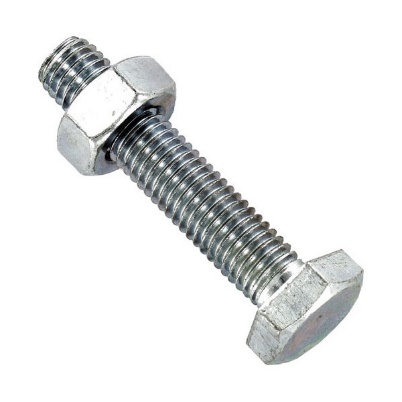 j-b-ou-ion-ch-b-ouon-ch-b-ous-i-vs-i-vJ-B-OU-ION-CH-B-OUON-CH-B-OUS-I-VS-I-V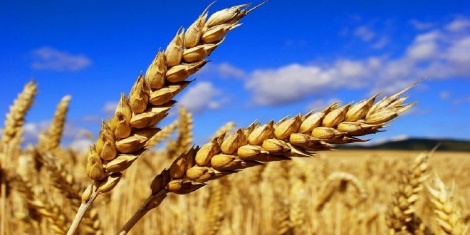 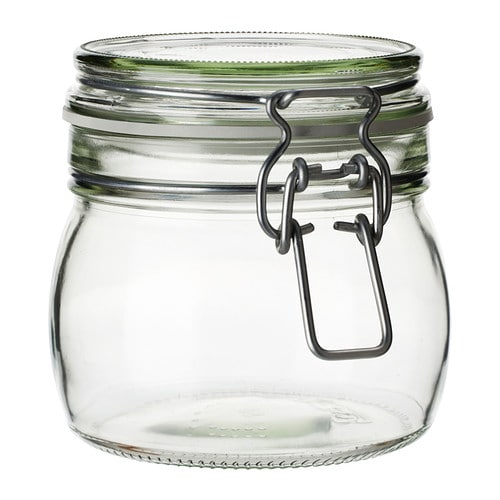 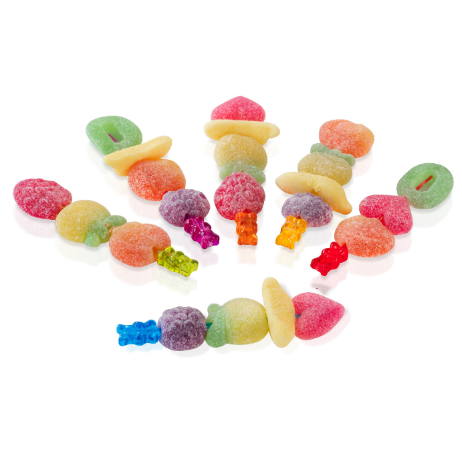 p-i-éo-c-l-a-bo-c-l-a-bon-b-b-onon-b-b-onP-I-ÉO-C-L-A-BO-C-L-A-BON-B-B-ONON-B-B-ON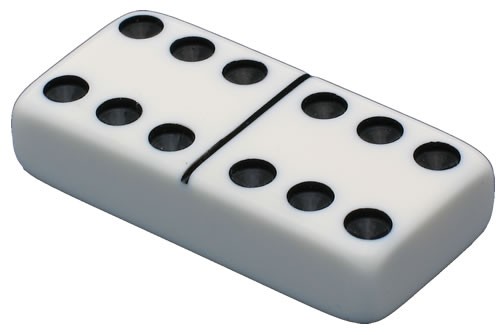 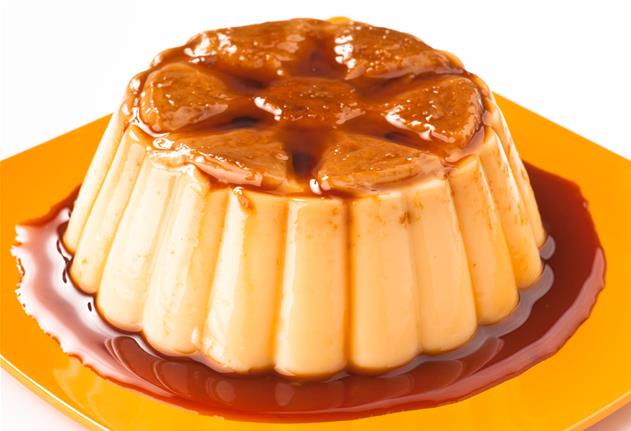 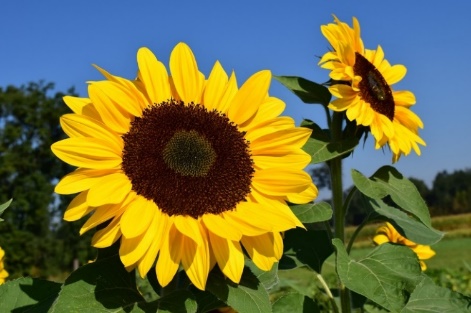 o-i-o-d-m-nl-an-fl-an-fr-ou-o-s-t-e-n-lr-ou-o-s-t-e-n-lO-I-O-D-M-NL-AN-FL-AN-FR-OU-O-S-T-E-N-LR-OU-O-S-T-E-N-L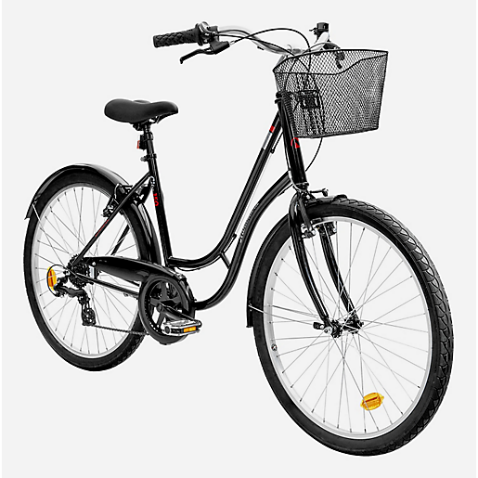 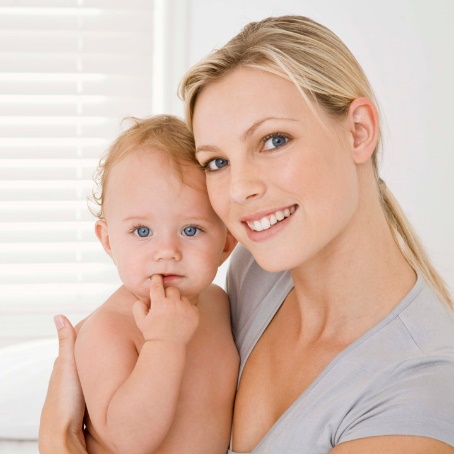 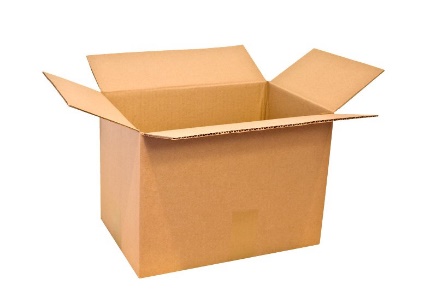 é-v-l-oa-an-m-mt-c-on-a-rt-c-on-a-rÉ-V-L-OA-AN-M-MT-C-ON-A-RT-C-ON-A-R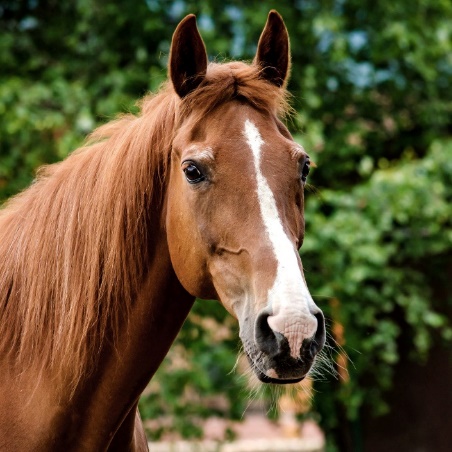 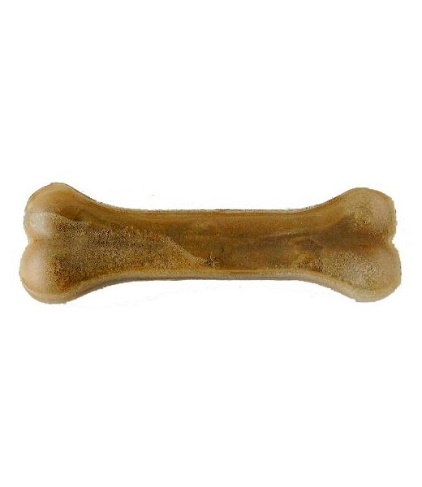 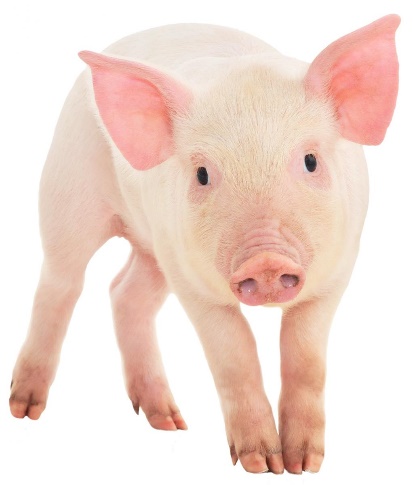 v-a-ch-e-ls-os-oc-o-on-chc-o-on-chV-A-CH-E-LS-OS-OC-O-ON-CHC-O-ON-CH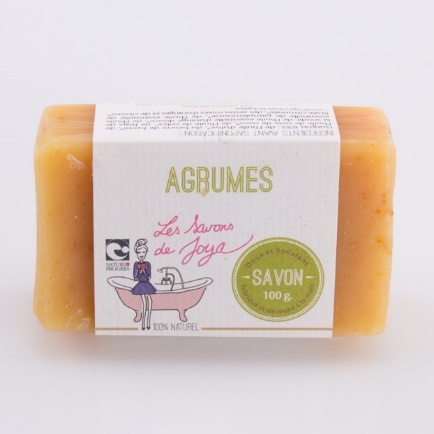 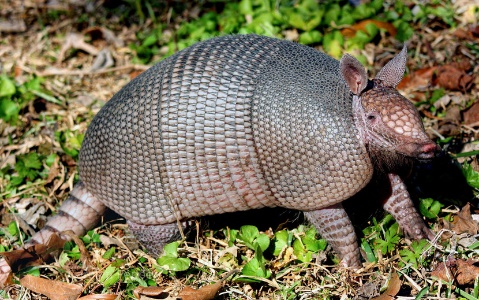 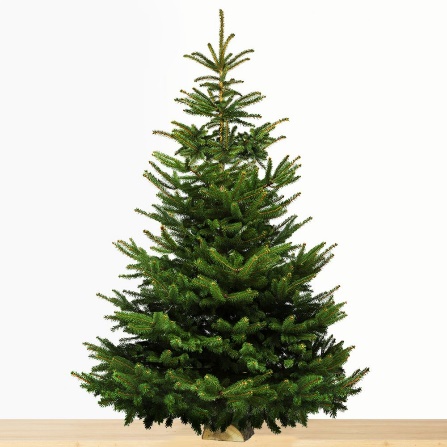 v-a-s-ont-ou-t-at-ou-t-ap-a-s-inp-a-s-inV-A-S-ONT-OU-T-AT-OU-T-AP-A-S-INP-A-S-IN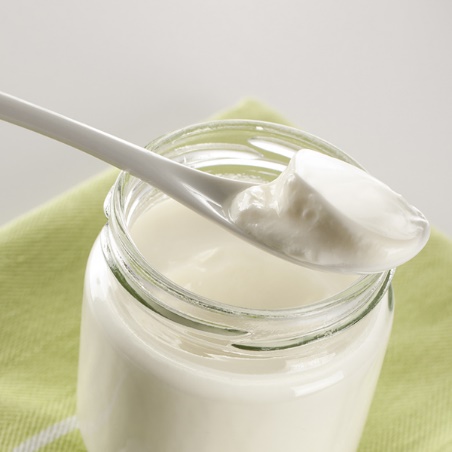 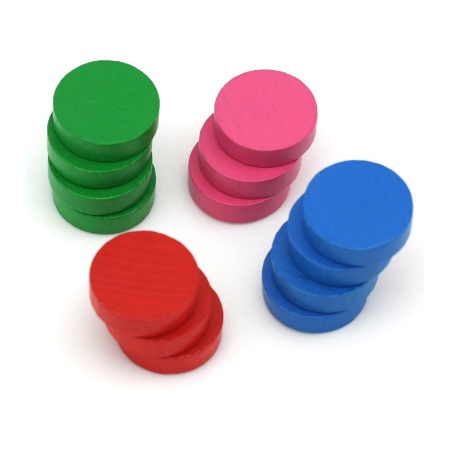 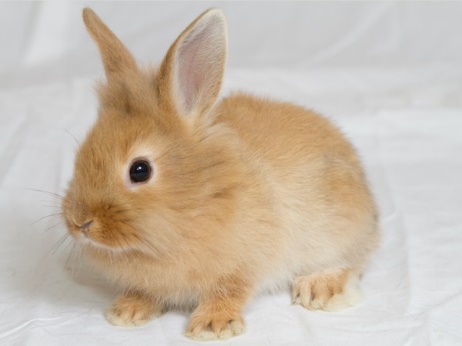 ou-r-y-t-at-e-j-ont-e-j-onp-l-in-ap-l-in-aOU-R-Y-T-AT-E-J-ONT-E-J-ONP-L-IN-AP-L-IN-A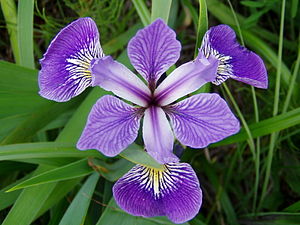 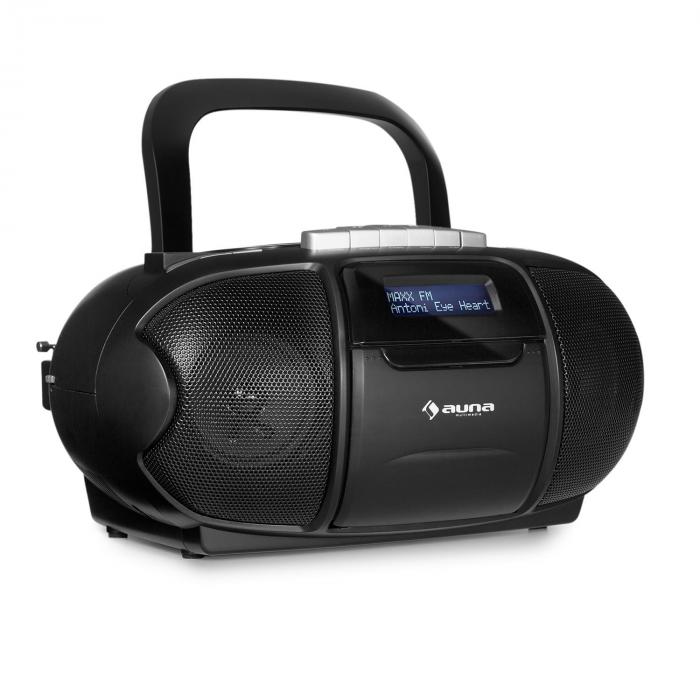 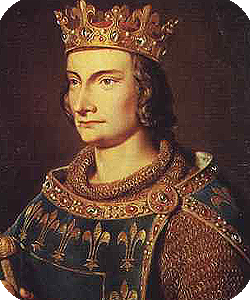 s-i-r-id-i-r-a-od-i-r-a-ooi-roi-rS-I-R-ID-I-R-A-OD-I-R-A-OOI-ROI-R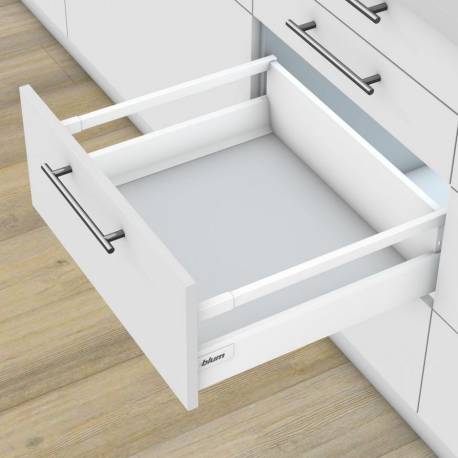 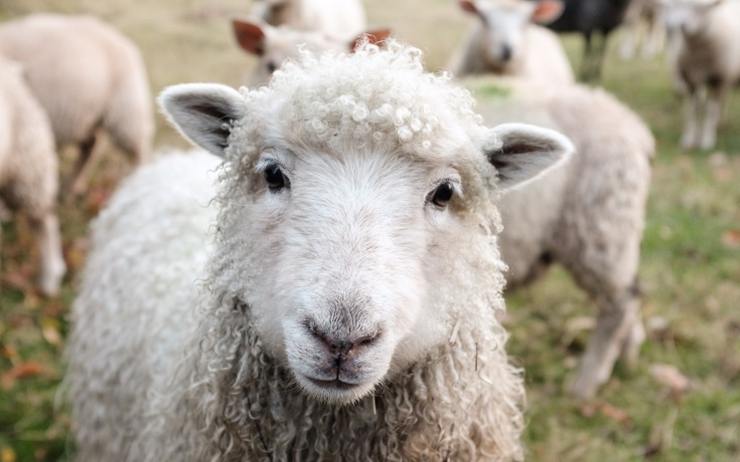 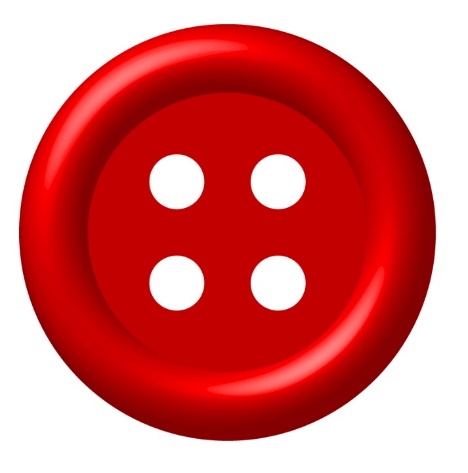 r-oi-t-i-rt-ou-on-mt-ou-on-mt-on-b-out-on-b-ouR-OI-T-I-RT-OU-ON-MT-OU-ON-MT-ON-B-OUT-ON-B-OU